HƯỚNG DẪN KHAI BÁO Y TẾ PHÒNG DỊCH1. Trên điện thoại Android:B1: dùng Chrome vào trang https://ncovi.vnpt.vn/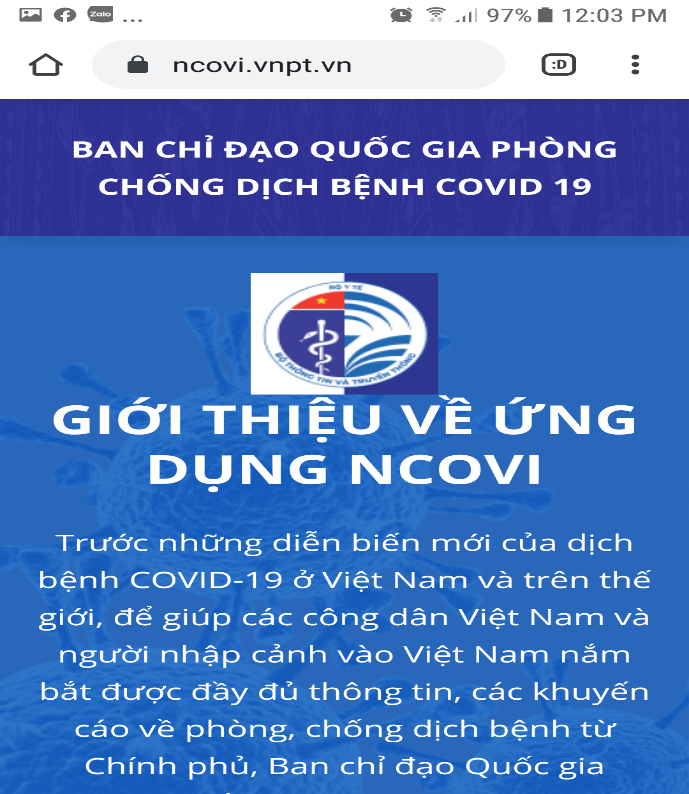 B2: Nháy vào Google Play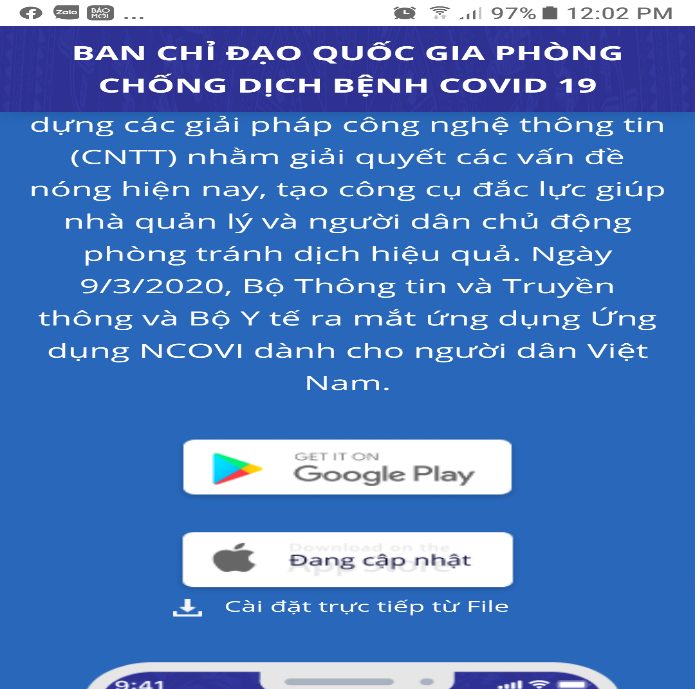 B3: Chọn Cài đặt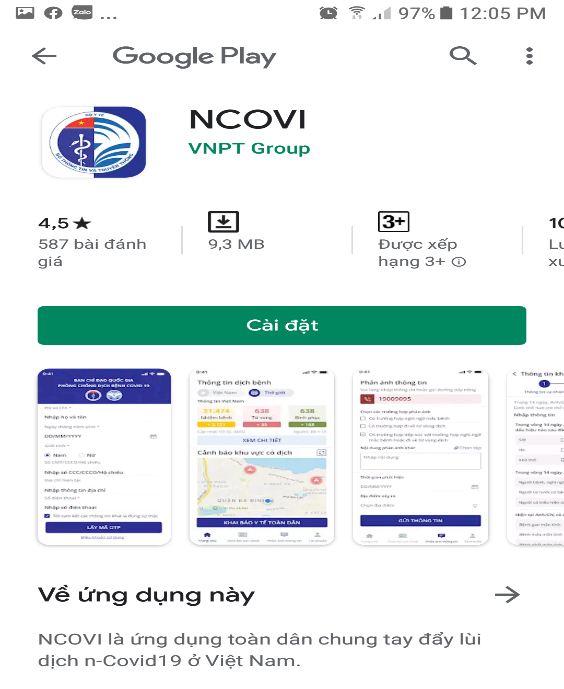 B4: Khi cài xong người dùng vào phần mềm khai báo thông tin và gửi theo các bước dưới đây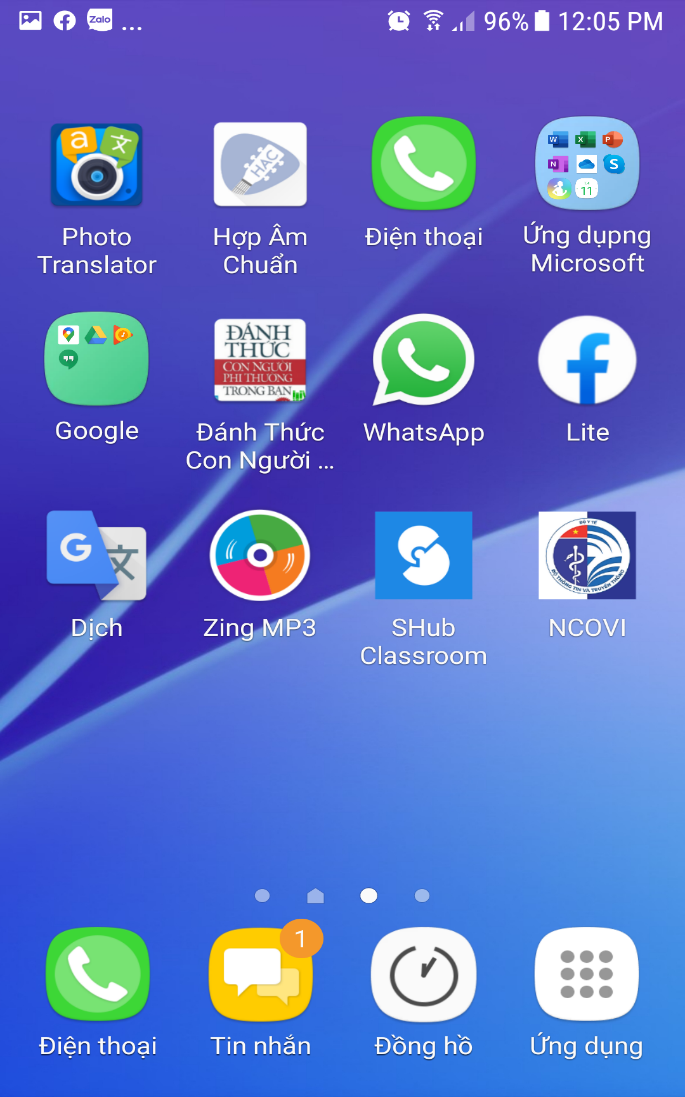 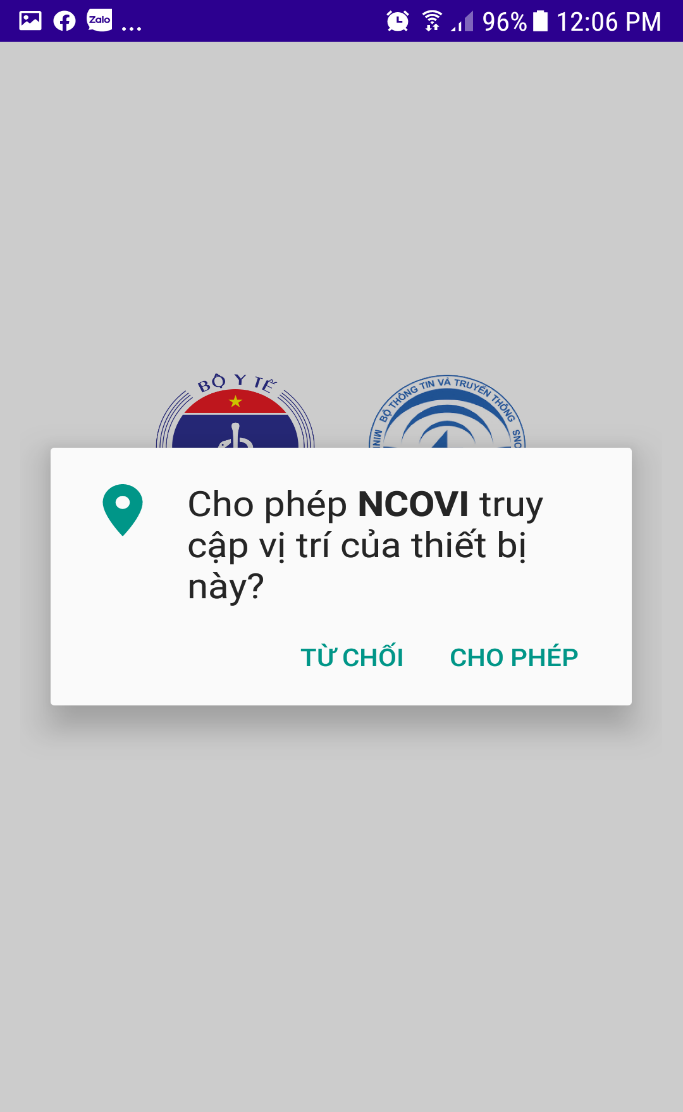 	Hình 1	Hình 2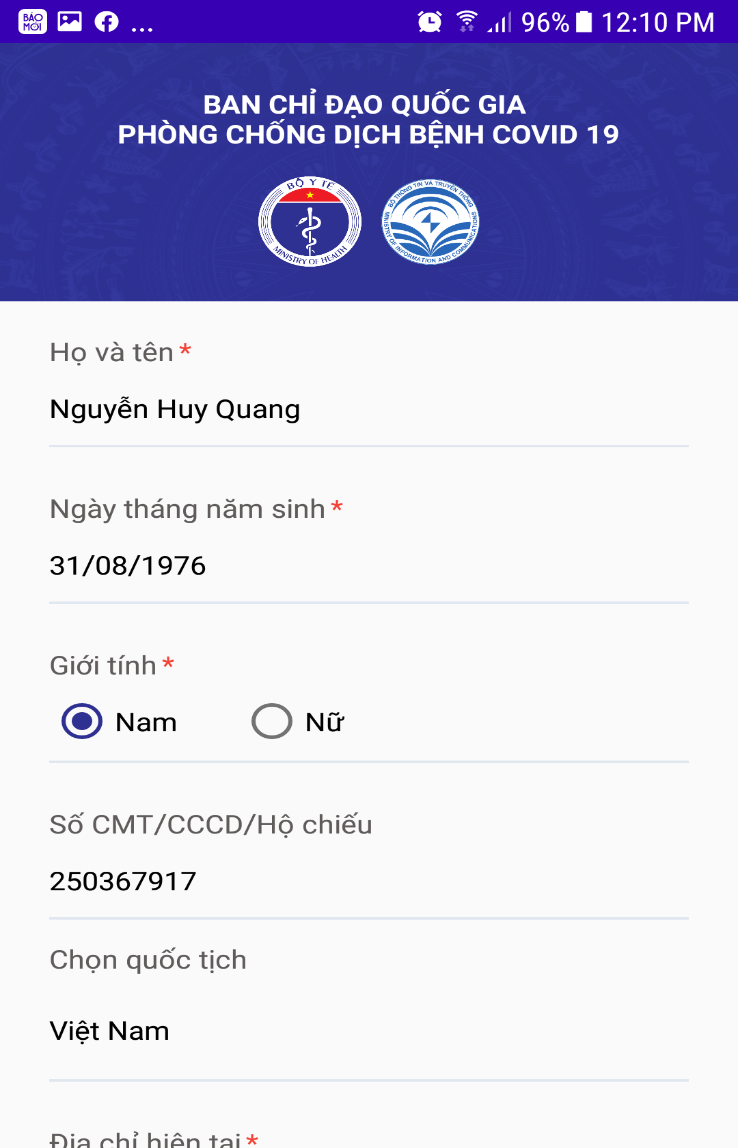 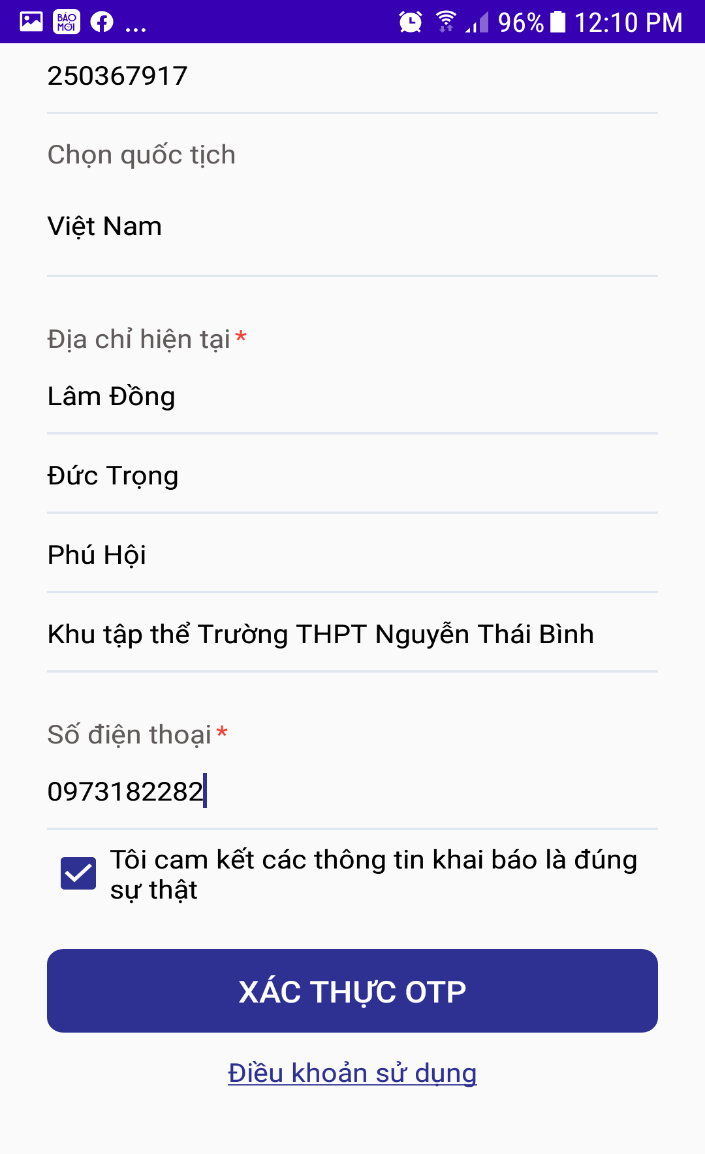 	Hình 3	Hình 4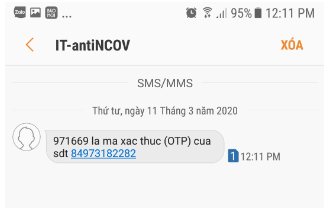 Hình 5: Mở tin nhắn điện thoại để lấy mã xác thực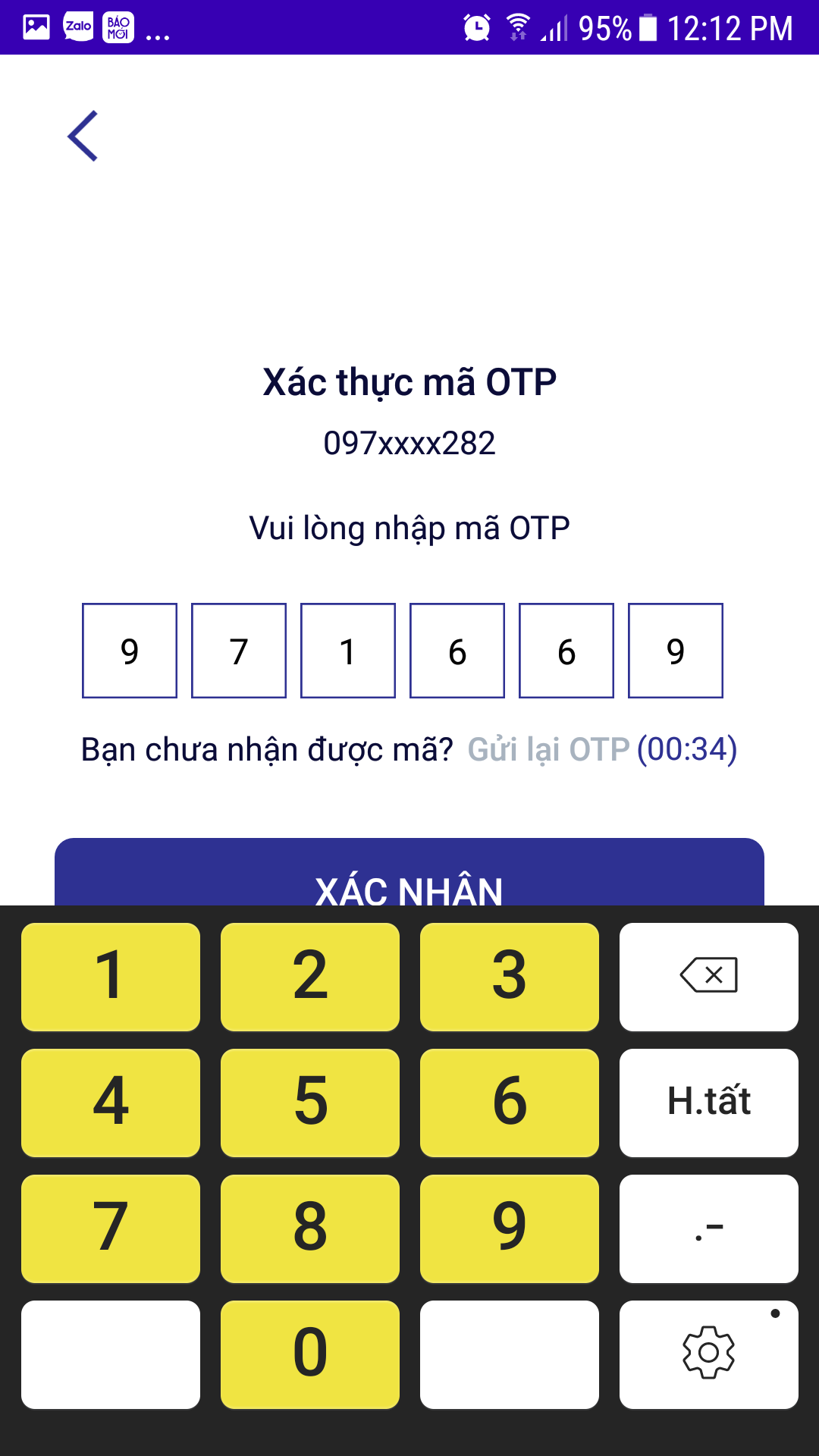 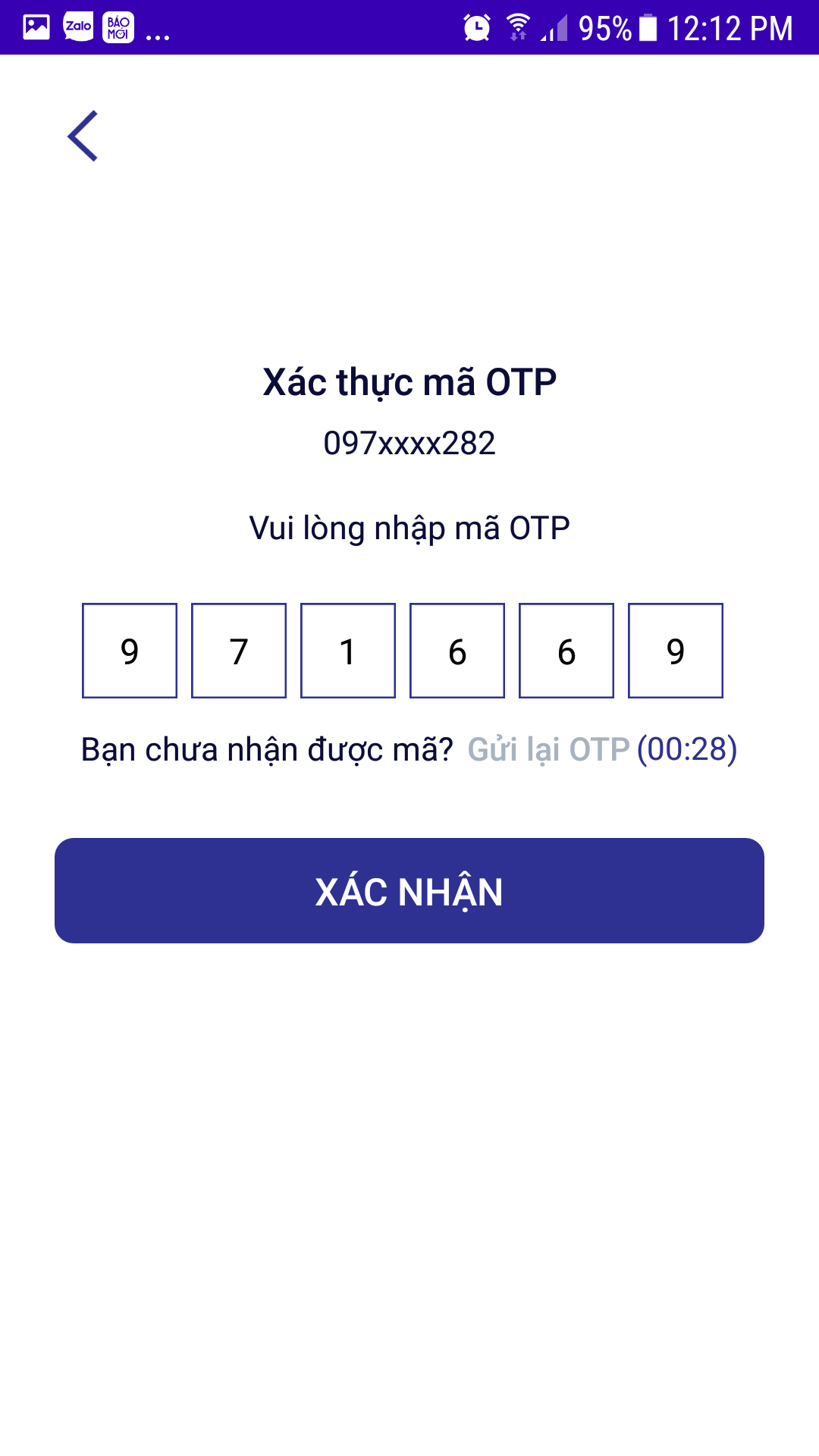 Hình 6: Nhập mã OTP  Chọn xác thực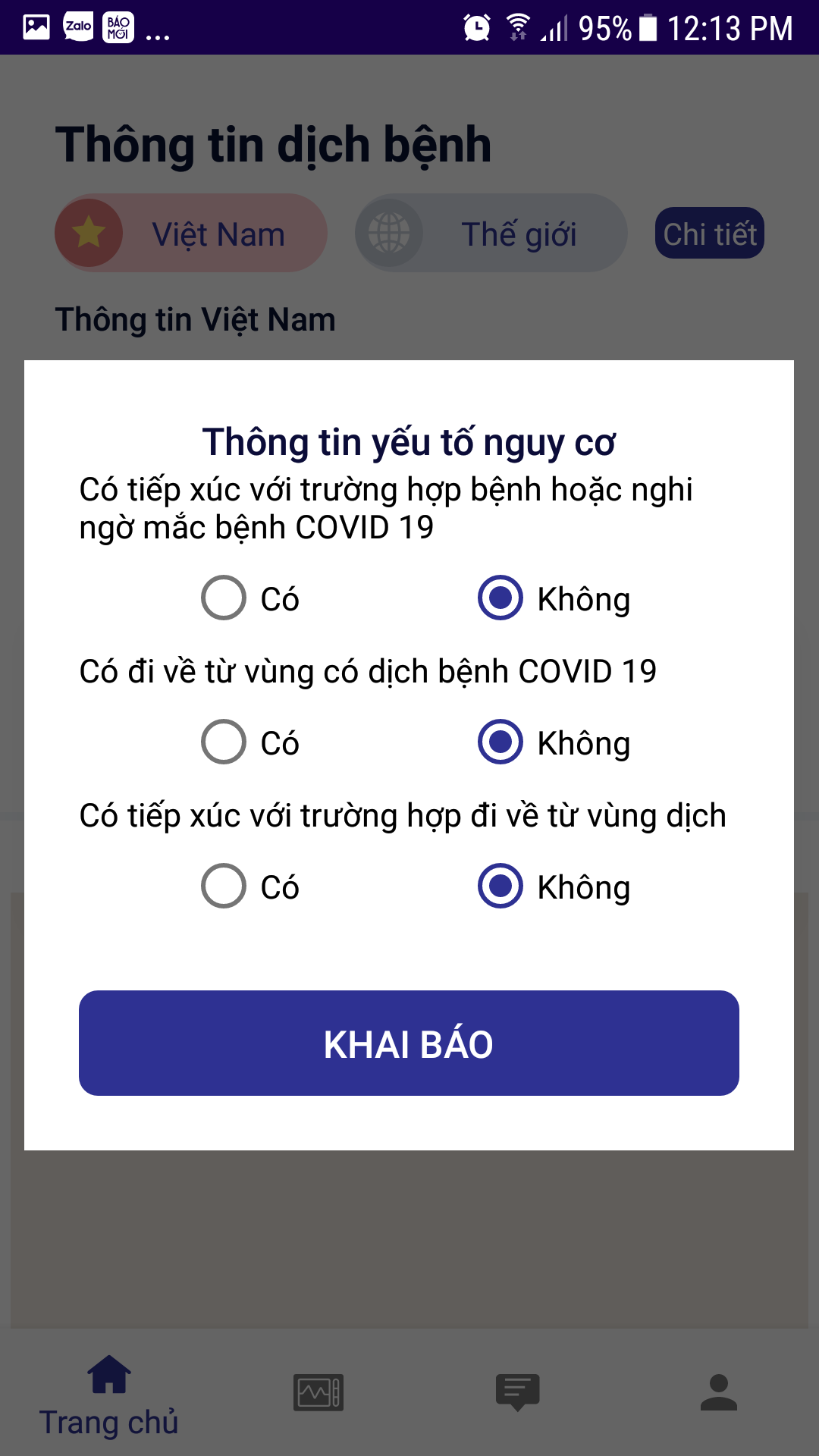 Hình 7: Chọn khai báo  Nháy vào KHAI BÁOLưu ý: - Phần mềm khi cài đặt có thể khai báo cho nhiều người (GVCN có thể hướng dẫn cho một vài học sinh cài đặt sau đó dùng điện thoại của các học sinh này khai báo cho các bạn còn lại)- Do thời gian gấp nên soạn chưa được chu đáo mong các thầy cô thông cảm2. Trên điện thoại IOS: tương tự